МИНИСТЕРСТВО НАУКИ И ВЫСШЕГО ОБРАЗОВАНИЯ РОССИЙКОЙ ФЕДЕРАЦИИРОССИЙСКИЙ ГОСУДАРСТВЕННЫЙ ПЕДАГОГИЧЕСКИЙ УНИВЕРСИТЕТ ИМ. А. И. ГЕРЦЕНА_________________________________________________________________________________________________________________199053, Санкт-Петербург, наб. р. Мойки, д. 48E-mail: icbpe@herzen.spb.ru 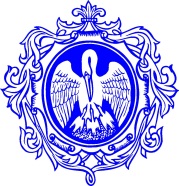 ИНФОРМАЦИОННОЕ ПИСЬМО                                            Глубокоуважаемые коллеги!Приглашаем вас принять участие в работе педагогического форума преподавателей-русистов «Филологические и социокультурные проблемы русистики», который состоится 14 декабря 2019 года с 10.00 до 18.00 на базе Софийского университета им. Святого Климента Охридского (г. София, Республика Болгария).Педагогический форум преподавателей-русистов «Филологические и социокультурные проблемы русистики» проводится Российским государственным педагогическим университетом им. А. И. Герцена (г. Санкт-Петербург, Российская Федерация) совместно с кафедрой русского языка Софийского университета им. Святого Климента Охридского (г. София, Республика Болгария) при поддержке Министерства просвещения Российской Федерации, при содействии официального представительства Россотрудничества в Софии и Болгарской национальной сети преподавателей русского языка и культуры.Форум будет проходить на базе официального представительства Россотрудничества в Софии – в Российском культурно-информационном центре по адресу: ул. Шипка № 34.Программой педагогического форума преподавателей-русистов предусмотрены пленарные выступления и мастер-классы.В рамках Форума будут рассмотрены ключевые вопросы преподавания русского языка и литературы в Республике Болгария. Также в ходе Форума будут выявлены, обсуждены и проанализированы актуальные проблемы преподавания русского языка и популяризации русской культуры и литературы в Республике Болгария.Основная цель Форума ― обмен опытом в области преподавания русского языка и литературы.На пленарное заседание Форума вынесены вопросы стратегической важности в области преподавания литературы, русского языка как иностранного, будут заслушаны доклады ведущих российских ученых в области теории и методики преподавания русского языка как иностранного, основоположников научной школы по межкультурной коммуникации России.На Форуме будет осуществляться работа на площадках пяти мастер-классов:«Рейтинговые технологии диагностирования умений в русском языке как иностранном», ведущий: Е.А. Хамраева, доктор педагогических наук, профессор, заведующий кафедрой довузовского обучения русского языка как иностранного МПГУ, директор Межвузовского центра билингвального и поликультурного образования РГПУ им. А. И. Герцена;«Русский язык для болгарских учащихся», ведущий: Е.Ю. Иванова, доктор филологических наук, профессор кафедры славянской филологии СПбГУ;«Разработка диагностического инструментария для оценки уровня владения русским языком», ведущий: Т.А. Шорина, кандидат педагогических наук, доцент, ведущий научный сотрудник Межвузовского центра билингвального и поликультурного образования РГПУ им. А. И. Герцена;«Словари XXI века и обучение русскому языку», ведущий: В.М. Мокиенко, доктор филологических наук, профессор кафедры славянской филологии СПбГУ;«Ассоциативный эксперимент как индикатор особенности языковой личности», ведущий: В.А. Ефремов, доктор филологических наук, профессор кафедры русского языка РГПУ им. А. И. Герцена.Пленарные доклады прочитают ведущие российские ученые в области методики преподавания русского языка как иностранного:Марусенко Михаил Александрович, доктор филологических наук, профессор, профессор кафедры романской филологии СПбГУ, главный научный сотрудник Института прикладной русистики РГПУ им. А. И. Герцена;Хамраева Елизавета Александровна, доктор педагогических наук, профессор, заведующий кафедрой довузовского обучения русского языка как иностранного МПГУ, директор Межвузовского центра билингвального и поликультурного образования РГПУ им. А. И. Герцена.Всем участникам семинара будут вручены сертификаты участника.Заявки на участие в Форуме принимаются до 10 декабря 2019 года. Для этого необходимо заполнить электронную форму, пройдя по ссылке:https://forms.gle/rMep66zia2zn3h3P8Участие в Форуме является БЕСПЛАТНЫМ.Транспортные расходы до места проведения Форума и обратно, проживание и питание участников производится за счёт средств направляющей стороны или самих участников.Контактная информация – организационный комитет: Обласова Анна Васильевна – icbpe@herzen.spb.ru Силвия Ганчева - gancheva.silvia@gmail.com